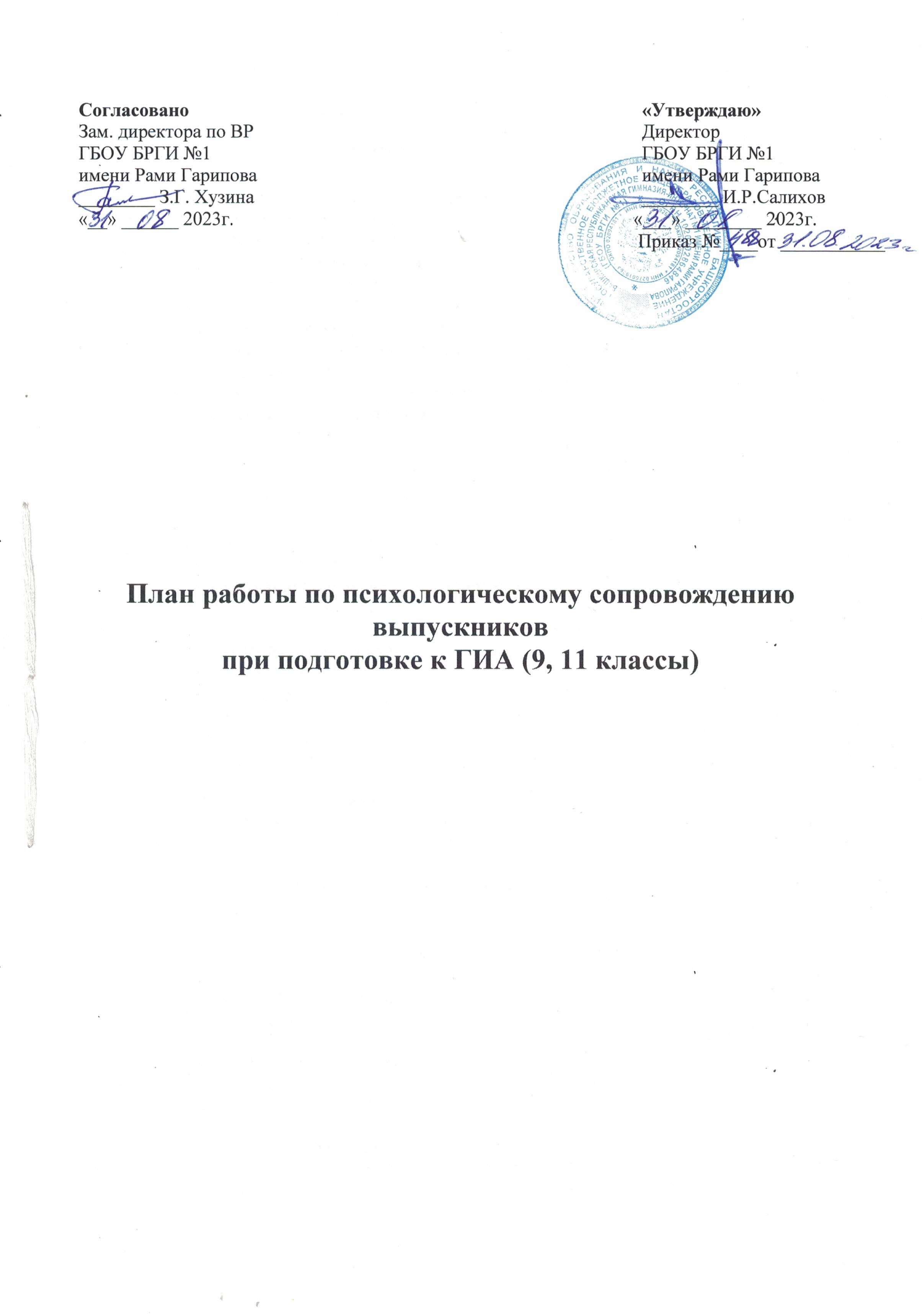    Педагог-психолог                                                                                  Канафина Л.Б.                                                                     № п/пСодержаниеСрокиОтметка о выполненииРабота с обучающимися. ДиагностикаРабота с обучающимися. ДиагностикаИсследование уровня тревожности обучающихся в ситуации ГИАмартИсследование копинг-стратегий обучающихся в стрессовой ситуации ГИА Методика «Копинг поведение в стрессовых ситуациях»апрельПросветительская деятельностьПросветительская деятельностьГрупповые занятияГрупповые занятия «Как преодолеть страх перед Экзаменами?» «Эмоциональные состояния человека. Как побороть стресс».«Как лучше подготовиться к занятиям»«Поведение на экзамене»декабрь-апрельПодготовка методических рекомендаций выпускникам по подготовке к ГИАапрельСоветы и рекомендации психолога на сайте гимназиифевраль-мартЗанятие с элементами тренинга «Обучение приёмам релаксации»декабрьРазвитие личной эффективности «Тайм-менеджмент или умение управлять своим временем»февраль-мартПроведение занятий с элементами тренинга «Как психологически подготовиться в сдаче ГИА»март-апрельОбучение приемам снятия эмоционального напряжения в ситуации экзаменамайКонсультированиеКонсультированиеИндивидуальное консультирование выпускников по проблемам психологической готовности к ЕГЭ и ОГЭВ течение годаИндивидуальное консультирование педагогов гимназииВ течение годаРабота с родителями выпускниковРабота с родителями выпускниковИндивидуальное и консультирование родителей выпускников по вопросам психологической готовности выпускников к ГИА.в течение годаВыступление на родительском собрании «Как оказать поддержку ребенку в 11 классе», «Роль родителей в подготовке выпускников к ГИА»Сентябрь, декабрьПодготовка методических рекомендаций по оказанию помощи детям в период подготовки к ГИА  (памятки на Сайте гимназии)февраль-апрель